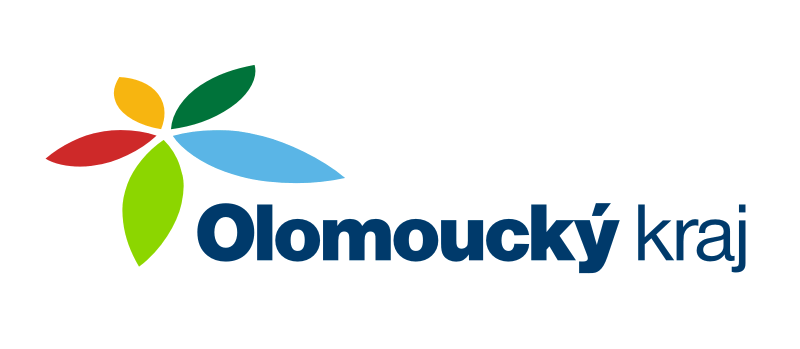 „ Olomoucký kraj přispěl na částečnou úhradu výdajů na Obnovu staveb drobné architektury místního významu   částkou 25.611,- Kč na Restaurování pomníku padlých v první světové válce na parcele č. 56 v k.ú. Zámrsky“.